Theresianische Militärakademie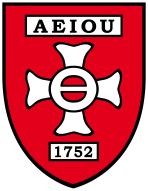 C U R R I C U L U Mfür das SeminarFührung im Einsatz – Bataillon/Schutz(FüE-Baon/Schutz)entwickelt durchTherMilAkSachlich für die inhaltliche und formale Richtigkeit:WR. NEUSTADT, 17.12.2018Der Kommandant der Theresianischen Militärakademie: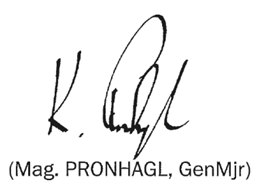 Sprachliche GleichbehandlungDie in diesem Curriculum verwendeten personenbezogenen Ausdrücke betreffen, soweit dies inhaltlich in Betracht kommt, Frauen und Männer gleichermaßen.1.	AusbildungszielDer Seminarteilnehmer besitzt jene waffengattungs- / fachspezifischen Kenntnisse und Fähigkeiten, die ihn zur Wahrnehmung der Aufgaben als LtrStbArb, S2, S3, S4, S6 oder OÖA im Rahmen des kleinen Verbandes in der Einsatzart Schutz befähigen.2.	LehrveranstaltungszielDie zu vermittelnden Ausbildungsinhalte haben sich nach gültigen Vorschriften,               Erlässen, Verordnung, Dienstbehelfen und Normen zu richten.2.1	LehrveranstaltungsübersichtIm Rahmen dieser Ausbildung fallen für den Teilnehmer keine MDL an.2.2	Beschreibung der Lehrveranstaltung3.	Zulassungsbedingungen, Einstiegs-voraussetzungen, Aufnahmeverfahren3.1	Zulassungsbedingungen	absolvierter Fü&StbLG1/Teil2/StbO/StbD-Baon(1)3.2	Einstiegsvoraussetzungen	keine3.3	Aufnahmeverfahren	entfällt4.	Prüfungsordnung4.1	Kriterien für eine positive Teilnahme		Mind. 80% Anwesenheit sowie positiv beurteilte aktive Mitarbeit und Beitragsleistungen zu den geforderten Zielen der LV 5.	KursblattLehrveranstaltung (LV)UE/AEdavon UE/AE aNDZArbeits-
aufwand
in StdSchutz - kleiner Verband44--44Prüfung------Administration1--Gesamtsumme:45Lehrveranstaltung: Schutz kleiner VerbandLehrveranstaltung: Schutz kleiner VerbandLehrveranstaltung: Schutz kleiner VerbandArbeitsaufwand: 44ECTS-Punkte (in der hochschulischen Bildung):UE/AE:  44AnmerkungLehrveranstaltungsziel:Der Seminarteilnehmer kann wahlweise als LtrStbArb, S2, S3, S4, S6 oder OÖA in seiner Fachfunktion stabsdienstlich das militärische Führungs- und Planungsverfahren für den jeweiligen Teilbereich in der Einsatzart Schutz anwenden, einen Befehlsbeitrag erstellen und diesen im Rahmen der Befehlsausgabe geben.Fachl. Qualifikation des Lehrpersonals:GStbLG oder FH-MaStG MilFü (FüLG2)Voraussetzung(en) zum Besuch dieser LV: absolvierter Fü&StbLG1/Teil2/StbO/StbD-Baon(1)Voraussetzung(en) zum Besuch dieser LV: absolvierter Fü&StbLG1/Teil2/StbO/StbD-Baon(1)Voraussetzung(en) zum Besuch dieser LV: absolvierter Fü&StbLG1/Teil2/StbO/StbD-Baon(1)Grundlage(n) für die LV: DVBH “TF“, DVBH „Das Taktisches FüVf“, DVBH „TZ“, DVBH „Befehlsformate und deren Anwendung auf den Führungsebenen“, DVBH “Das Jägerbataillon“, DVBH „Das Panzergrenadierbataillon“, DVBH „Das AAB“, DVBH „FeuU“, DVBH „Der PiZg i. d. PiKp“, DVBH „Der ABCAbwZg“; DVBH „Die AufklKp“, DVBH „Der AufklZg“; Versorgungsvorschriften;Grundlage(n) für die LV: DVBH “TF“, DVBH „Das Taktisches FüVf“, DVBH „TZ“, DVBH „Befehlsformate und deren Anwendung auf den Führungsebenen“, DVBH “Das Jägerbataillon“, DVBH „Das Panzergrenadierbataillon“, DVBH „Das AAB“, DVBH „FeuU“, DVBH „Der PiZg i. d. PiKp“, DVBH „Der ABCAbwZg“; DVBH „Die AufklKp“, DVBH „Der AufklZg“; Versorgungsvorschriften;Grundlage(n) für die LV: DVBH “TF“, DVBH „Das Taktisches FüVf“, DVBH „TZ“, DVBH „Befehlsformate und deren Anwendung auf den Führungsebenen“, DVBH “Das Jägerbataillon“, DVBH „Das Panzergrenadierbataillon“, DVBH „Das AAB“, DVBH „FeuU“, DVBH „Der PiZg i. d. PiKp“, DVBH „Der ABCAbwZg“; DVBH „Die AufklKp“, DVBH „Der AufklZg“; Versorgungsvorschriften;Zu verwendende Ausbildungsmittel und Simulation: Führungssimulator oder CATTZu verwendende Ausbildungsmittel und Simulation: Führungssimulator oder CATTZu verwendende Ausbildungsmittel und Simulation: Führungssimulator oder CATTBezeichnung:FüE-Baon/SchutzBezeichnung:FüE-Baon/SchutzBezeichnung:FüE-Baon/SchutzBezeichnung:FüE-Baon/SchutzKursnummer:B-777Kursschlüssel: MQ5Kursschlüssel: MQ5Kursschlüssel: MQ5Kursschlüssel: MQ5Kursschlüssel: MQ5Ausbildungsziel:Der Seminarteilnehmer besitzt jene waffengattungs- / fachspezifischen Kenntnisse und Fähigkeiten, die ihn zur Wahrnehmung der Aufgaben als LtrStbArb, S2, S3, S4, S6 oder OÖA im Rahmen des kleinen Verbandes in der Einsatzart Schutz befähigen.Ausbildungsziel:Der Seminarteilnehmer besitzt jene waffengattungs- / fachspezifischen Kenntnisse und Fähigkeiten, die ihn zur Wahrnehmung der Aufgaben als LtrStbArb, S2, S3, S4, S6 oder OÖA im Rahmen des kleinen Verbandes in der Einsatzart Schutz befähigen.Ausbildungsziel:Der Seminarteilnehmer besitzt jene waffengattungs- / fachspezifischen Kenntnisse und Fähigkeiten, die ihn zur Wahrnehmung der Aufgaben als LtrStbArb, S2, S3, S4, S6 oder OÖA im Rahmen des kleinen Verbandes in der Einsatzart Schutz befähigen.Ausbildungsziel:Der Seminarteilnehmer besitzt jene waffengattungs- / fachspezifischen Kenntnisse und Fähigkeiten, die ihn zur Wahrnehmung der Aufgaben als LtrStbArb, S2, S3, S4, S6 oder OÖA im Rahmen des kleinen Verbandes in der Einsatzart Schutz befähigen.Ausbildungsziel:Der Seminarteilnehmer besitzt jene waffengattungs- / fachspezifischen Kenntnisse und Fähigkeiten, die ihn zur Wahrnehmung der Aufgaben als LtrStbArb, S2, S3, S4, S6 oder OÖA im Rahmen des kleinen Verbandes in der Einsatzart Schutz befähigen.Personengruppen:	Stand:	Offizier/in		Berufskader	Unteroffizier/in		Miliz	Charge		Sonstige	SonstigePersonengruppen:	Stand:	Offizier/in		Berufskader	Unteroffizier/in		Miliz	Charge		Sonstige	SonstigeZulassungsbedingungen:absolvierter Fü&StbLG1/Teil2/StbO/StbD-Baon(1)Zulassungsbedingungen:absolvierter Fü&StbLG1/Teil2/StbO/StbD-Baon(1)Zulassungsbedingungen:absolvierter Fü&StbLG1/Teil2/StbO/StbD-Baon(1)Personengruppen:	Stand:	Offizier/in		Berufskader	Unteroffizier/in		Miliz	Charge		Sonstige	SonstigePersonengruppen:	Stand:	Offizier/in		Berufskader	Unteroffizier/in		Miliz	Charge		Sonstige	SonstigeEinstiegsvoraussetzungen:keineEinstiegsvoraussetzungen:keineEinstiegsvoraussetzungen:keineWÜ-Schlüssel/Anmerkungen für Miliz: C11WÜ-Schlüssel/Anmerkungen für Miliz: C11WÜ-Schlüssel/Anmerkungen für Miliz: C11WÜ-Schlüssel/Anmerkungen für Miliz: C11WÜ-Schlüssel/Anmerkungen für Miliz: C11Anzahl der Teilnehmenden: min 15min 15max 30max 30Anmerkungen: - Wahlseminar für MO- FB/Fü für BOAnmerkungen: - Wahlseminar für MO- FB/Fü für BOAnmerkungen: - Wahlseminar für MO- FB/Fü für BOAnmerkungen: - Wahlseminar für MO- FB/Fü für BOAnmerkungen: - Wahlseminar für MO- FB/Fü für BOAusbildungsverantwortliche Stelle: TherMilAkAusbildungsverantwortliche Stelle: TherMilAkAusbildungsverantwortliche Stelle: TherMilAkAusbildungsverantwortliche Stelle: TherMilAkAusbildungsverantwortliche Stelle: TherMilAkDauer: 5 AusbildungstageDauer: 5 AusbildungstageDauer: 5 AusbildungstageDauer: 5 AusbildungstageDauer: 5 Ausbildungstage